WOMYN’S COMMISSION MINUTES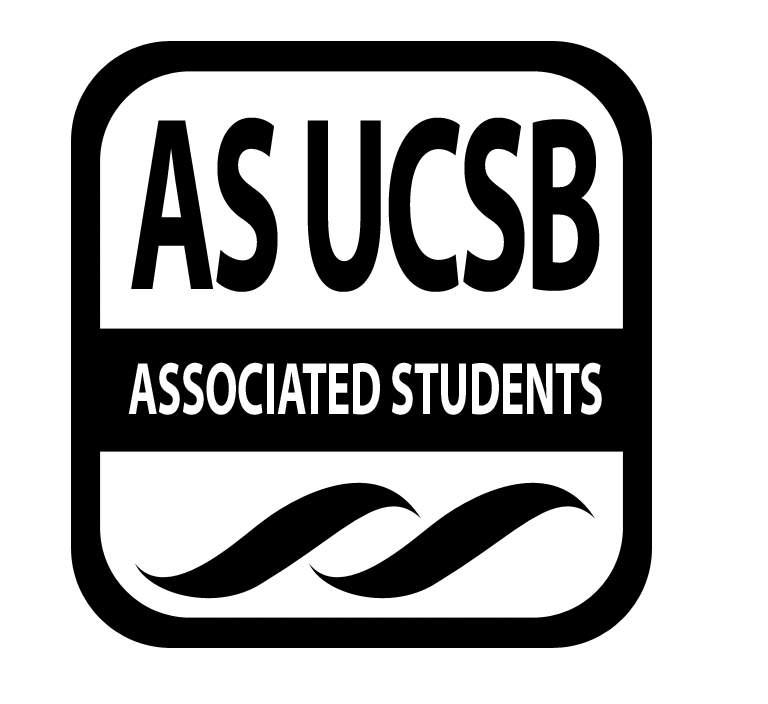 Associated Students April 29, 2014, 7pmAsian Resource Center		Minutes/Actions recorded by: KristinaCALL TO ORDER 7pm, Delyla MayersA. MEETING BUSINESSRoll Call B. PUBLIC FORUMIce Breaker: What's an ability you’d like to wake up with tomorrow?AnnouncementsAreli ArianaJanet Mock 7:30 tonightWOCCGirl Rising, May 20thPride starts May 5th, rally 12:30WISE - going to have discussion about breaking down gender stereotypes in male-dominated fieldsCassie needs help on HerstoryStaphany can helpFunding RequestsGirl UpLeadership Summit Conference3 daysWashington D.C.June 16-18DISCUSSION ITEMS G-1.     Womyn of Color Conference PlanningKristina wants people to volunteer to email graduate students from different departments:Email list passed around for volunteersMeeting this weekendADJOURNMENTNameNote: absent (excused/not excused)arrived late (time)departed early (time)proxy (full name)NameNote:absent (excused/not excused)arrived late (time)departed early (time)proxy (full name)Marilyn DukesRosina SaeedDelyla MayersDanielle MaldonadoCassie RubioKristina Didero